Societal Social Subgroups Assignment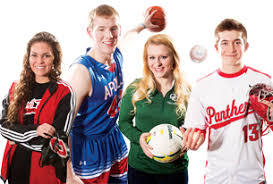 You will identify two (2) societal subgroups with which you identify, and complete the following for each:You will discuss, as you perceive them:How you think that you came to be a part of your identified sub-groupsThe general characteristics that you embody. What stereotypes you happen to perpetuate. Which do you break?The “festivals” in which you participateOther familial or peer members who also belong to the same sub-groupsEach section may be completed with the use of subtitles/sub-sectionsMLA Format is to be used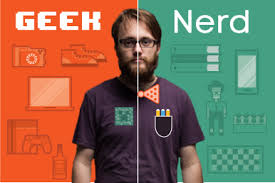 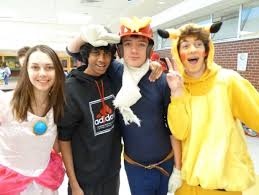 